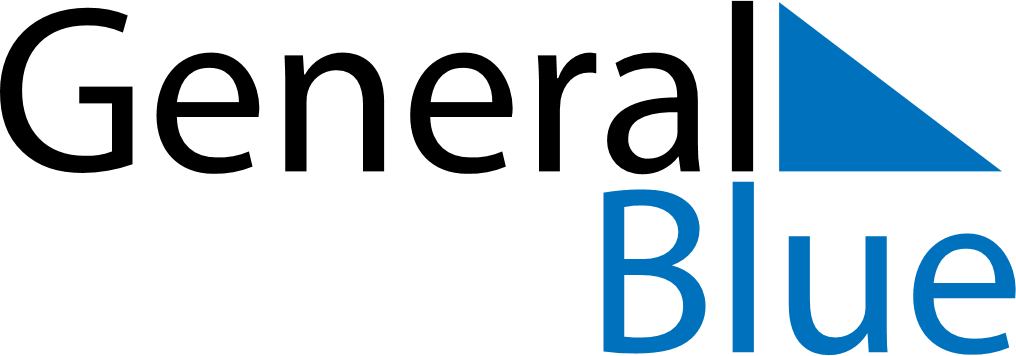 July 2024July 2024July 2024July 2024July 2024July 2024Harstad, Troms og Finnmark, NorwayHarstad, Troms og Finnmark, NorwayHarstad, Troms og Finnmark, NorwayHarstad, Troms og Finnmark, NorwayHarstad, Troms og Finnmark, NorwayHarstad, Troms og Finnmark, NorwaySunday Monday Tuesday Wednesday Thursday Friday Saturday 1 2 3 4 5 6 Sunrise: 12:53 AM Sunrise: 12:53 AM Sunrise: 12:53 AM Sunrise: 12:53 AM Sunrise: 12:53 AM Sunrise: 12:53 AM 7 8 9 10 11 12 13 Sunrise: 12:53 AM Sunrise: 12:53 AM Sunrise: 12:53 AM Sunrise: 12:53 AM Sunrise: 12:53 AM Sunrise: 12:53 AM Sunrise: 12:53 AM 14 15 16 17 18 19 20 Sunrise: 12:53 AM Sunrise: 12:53 AM Sunrise: 12:53 AM Sunrise: 12:53 AM Sunrise: 12:53 AM Sunrise: 12:53 AM Sunrise: 12:53 AM 21 22 23 24 25 26 27 Sunrise: 12:53 AM Sunrise: 1:29 AM Sunset: 12:31 AM Daylight: 23 hours and 2 minutes. Sunrise: 1:44 AM Sunset: 12:16 AM Daylight: 22 hours and 32 minutes. Sunrise: 1:55 AM Sunset: 12:05 AM Daylight: 22 hours and 9 minutes. Sunrise: 2:05 AM Sunset: 11:55 PM Daylight: 21 hours and 49 minutes. Sunrise: 2:14 AM Sunset: 11:46 PM Daylight: 21 hours and 32 minutes. Sunrise: 2:21 AM Sunset: 11:38 PM Daylight: 21 hours and 16 minutes. 28 29 30 31 Sunrise: 2:29 AM Sunset: 11:31 PM Daylight: 21 hours and 2 minutes. Sunrise: 2:36 AM Sunset: 11:24 PM Daylight: 20 hours and 48 minutes. Sunrise: 2:42 AM Sunset: 11:17 PM Daylight: 20 hours and 35 minutes. Sunrise: 2:49 AM Sunset: 11:11 PM Daylight: 20 hours and 22 minutes. 